                             2023 Summer Camp Registration Form    Circle Camps Attending: May 29-Jun 2 June 5-9 June 12-16 Jun 19-23  Jun 26-Jul 30 July 3-7 Jul 10-14 Jul 17-21 Jul 24-28 Jul 31-Aug 4 Aug 7-Aug 11 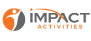 Child's Name_______________________________________________ Age________________ Name of Camp Attending_________________________________________________________ DOB___________________________ Phone_________________________________________ Address_______________________________________________________________________ Parent's Name_____________________________Email________________________________ Emergency Contact___________________________ Phone____________________________ Is your child a member of the Center? (Yes/No)___________________ Additional Siblings Attending Camp Child's Name___________________________________________ DOB____________________ Child's Name___________________________________________ DOB____________________ Please list any allergies or medical information we may need to know for each child  registered: ________________________________________________________________________________ ________________________________________________________________________________ If your child has ANY special dietary restrictions please let us know as we may provide  snacks throughout the day. Drop off is 9am Monday-Friday. Pick up is 4:30pm. Children are permitted to make snack/drink purchases in our pro shop if money is put on account. All children will be fully supervised. Please send your  child with lunch and a change of clothes & towel daily for All Day Camp. I understand the terms/conditions stated above. I fully understand that there are inherent risks  associated with playing sports and I accept those risks on behalf of my child(ren). In the event of an  emergency and neither I nor my emergency contact can be reached, I authorize the management at Samuell Grand Tennis Center to have my child transported to the nearest emergency facility. I authorize Impact Activities and Samuell Grand Tennis Center to use my child’s photograph/video for  promotional purposes. _______________________________________ __________________   Parent/Guardian Signature                           Date 6220 E Grand Ave, Dallas, TX 75223 Ph: 469-250-7887 www.impactactivities.com andreso@impactactivities.com